Publicado en Sabadell el 22/11/2019 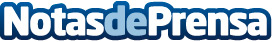 El Institut Vallès de Sabadell vence la Liga IESports de League of LegendsFue el mejor de entre los casi 500 conjuntos que participaron en la competición. Ha recibido 25 ordenadores valorados en más de 10.000 euros.Datos de contacto:Francisco Diaz637730114Nota de prensa publicada en: https://www.notasdeprensa.es/el-institut-valles-de-sabadell-vence-la-liga Categorias: Juegos Otros deportes Ocio para niños http://www.notasdeprensa.es